2024 EWA Phase II Municipal Stormwater Permit Reissuance Work GroupMission Statement:  To provide a platform for Eastern Washington stormwater stakeholders to cooperatively participate in a transparent process to identify, discuss, and develop suggestions under consensus for submission to Ecology prior to the reissuance of the Eastern Washington Phase II Municipal Stormwater Permit.Ground rulesThis is Ecology’s permit. Ecology has the legal responsibility to issue the permit, and there is a regulatory process they must follow.  Suggestions provided to Ecology from this ad hoc Work Group are advisory and do not supersede any Ecology process.Everyone is welcome to participate in the Work Group, including persons or groups who have an interest in the Phase II permit who may not be permittees.  This is an open group with a transparent process welcome to all. This Work Group process does not replace any other right or responsibility.  Participation in this process does not prevent, or preclude, any participant from directly submitting separate ideas or comments to Ecology for the 2024 EWA Phase II Stormwater permit reissuance or any other formal appeal process.The Work Group may use existing stormwater groups (e.g. Wenatchee Valley Stormwater Technical Advisory Committee (WVSTAC), Eastern Washington Stormwater Group (EWSG), etc.), where appropriate, to suggest topics for discussion.Organizational StructureThis Work Group aims to function as a vehicle to organize, document, and submit suggested permit revisions.  The group can serve as a resource to coordinate various ancillary draft permit discussion groups, as appropriate. The Washington Stormwater Center will provide administrative support to the Work Group as a meeting coordinator among other strictly support roles. The Work Group will break down into Topic Groups to address permit topics, and will identify and memorialize Topic Group participants and discussion topics in a living spreadsheet document.  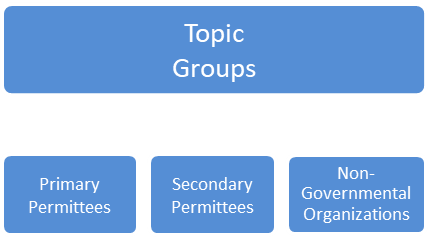 The Topic Groups will discuss specific topics on technical or policy issues. Topic Groups are expected to develop detailed suggestions and ideas for use in the reissue of the 2024 EWA Phase II Municipal Stormwater Permit. Each Topic Group will aim for consensus. If consensus cannot be reached, the Topic Group will provide a range of perspectives, with an indication of the level of support for each perspective, for Ecology to consider.  The Topic Groups will provide draft permit suggestions using the provided template on the specific topics to the Work Group for inclusion into a single submission to Ecology.  The Work Group will compile draft permit suggestions from the Topic Groups for submission of a single body of work to Ecology. The Work Group will not make changes to the permit suggestions provided by the Topic Groups, other than format and grammar changes, without full consensus of the entire Work Group.ScheduleThe Work Group will meet on an approximate bi-monthly basis, to get a status update from each Topic Group and provide feedback, as necessary.  The Topic Groups will meet on a schedule TBD by each Topic Group.The Topic Groups suggestions shall be submitted to the Work Group administrative support contact by Feb 1, 2022.   The Work Group will submit the compilation of suggestions to Ecology in a single body of work by Feb 28, 2022.  Ecology may accept minor changes or clarifications from the Work Group until June 30, 2022.TimelineWork Group ContactsContactRoleAffiliationeMailTrey George CoordinatorCity of Spokanejgeorge@spokanecity.orgBrian MorgenrothCoordinatorCity of Walla Wallabmorgenroth@wallawallawa.govShilo SprouseCoordinatorCity of Pullmanshilo.sprouse@pullman-wa.govLaurie Larson-PughFunctional SupportWashington Stormwater Centerlaurie.larson-pugh@wsu.edu